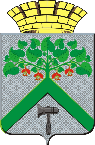 Финансовое управление АДМИНИСТРАЦИИВерхнесалдинскоГО городскоГО  округАПРИКАЗот  05  июля     2018 г.								                     № 51г. Верхняя СалдаО внесении изменений в приказ Финансового управления администрации Верхнесалдинского городского округа от 03 ноября 2015  № 108 «О перечне и кодах целевых статей расходов, относящихся к бюджету Верхнесалдинского городского округа » На основании пункта 4 статьи 21 Бюджетного кодекса Российской Федерации, в соответствии с Законом Свердловской области от 07.12.2017 № 121-ОЗ «Об областном бюджете на 2018 год и плановый период 2019 и 2020 годов», в целях исполнения бюджета Верхнесалдинского городского округа на 2018 год и плановый период 2019-2020 годов приказываю:1. В перечень и коды целевых статей расходов бюджета Верхнесалдинского городского округа, утвержденных приказом Финансового управления администрации Верхнесалдинского городского округа от 03.11.2015 № 108 (в редакции от 08.11.2017 № 109, 11.12.2017 № 120, 09.01.2018 № 1, от 19.01.2018 № 5, от 13.03.2018 № 12, от 03.04.18 № 16, от 19.06.2018 № 44) внести следующие изменения:1)  добавить строку 8-1 следующего содержания:«2. Разместить настоящий приказ на официальном сайте Верхнесалдинского городского округа http://www.v-salda.ru/.3. Контроль исполнения настоящего Приказа оставляю за собой.Начальник финансовогоуправления администрации  Верхнесалдинского городского округа                                       С.В. Полковенкова8-1.72 000 22004Выплаты в соответствии с решениями  судебной системы  Российской Федерации